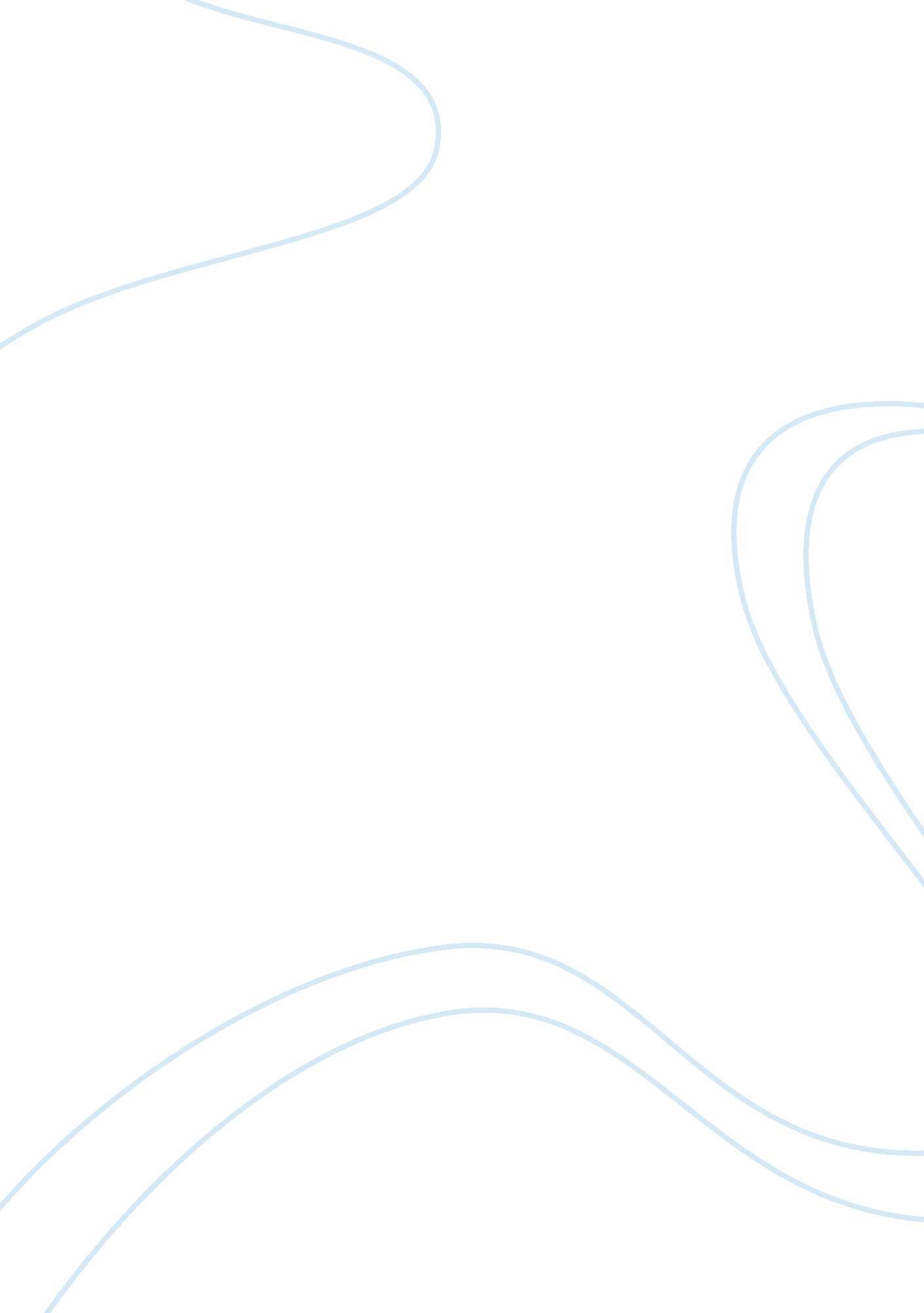 Iag share price anylize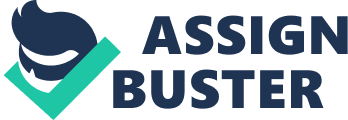 The International Consolidated Allergen Group (GAG) Is one of the biggest airline holding company, headquartered n London. It founded In 2011, consisted of Bristles Llamas and Iberia. GAG has 60, 089 employees, 415 aircraft and serves around 200 destinations in the world. It part of the FETES 100 index in London Stock Exchange. The share price of GAG was 413. POP on 10 April, 2014. (London Stock Exchange 2014) The Group’s profit after exceptional Items, was El 22 million, with earnings of 53 pence(lag Annual Report 2013). In April 2013, Fueling Joined in the GAG. It’s a airline focused on providing a premium service at a low price. In the future, GAG will leadership in main cities and across the Atlantic, Stronger Europe-to-Asia position and growing share of Europe-to-Affair routes. Description of share price movement The share price of GAG was overall Increased by nearly SIX weeks from 3 March 2014 to 11 April 2014 and has six periods throw these times. In the first period, the share price was beginning at 422. POP on 3 March, it has Jumped by 4% to 439. POP on 4 March. Then it increased 7. UP top out at 447. 20? On 6 March, increased slowly than before. After that, share price declined significantly from 447. POP to 433. 1 POP on next four days until 10 March. In the second period, share price increase by 2. 5% from 433. POP to 444. POP on 11 March. And the share price remains stable on next date. But between 12 March and 14 March, plummet 23. UP from 444. UP to 421. UP. It is come down dramatically because this situation continued two days. In the third periods, the share price rise 8. UP to 429. 90 on 17 March then went up slow down to 434. POP on 18 March. And nearby it, the share price slips 1 . UP on 19 March. After that time the share price shrink from 432. P to 420. 6? On 21 March. On 24 March, the share price reaches a low point at 410. UP. In the fourth period, the share price at first cake off 1 1 . UP on 26 March then drop to 413. UP on 27 March. In the fifth period, the share price improves gradually from 413. 0 to 436. 5 between 28 March and 2 April. Flowing that dates the share price stay at the same level and then has an upsurge to decline. At first stage, it slumped more than 6% from 442. UP to 416. UP on 8 April. After that, it has slow rise on 9 April. At second stage, share price shrink from 420. 6 to 292. 1 only April. It is on the bottom of the share price graph. FETES 100 index share price have some similar change about the chart. The share price of FETES also has improved on the top between 3 March and 4 March. Then the share price shrunk dramatically from IPPP to IPPP, it decreased for ten days. After 12 March, the share price go up and return to IPPP. But between 18 March and 24 March, share price has continued to decline. It is bottom out IPPP. FETES 100 index taken off to 6605 and then remain constant on IPPP until 31 March. At that time, it fluctuation within a narrow range to IPPP on 4 April. In the end of the graph, the share price of come down slowly from IPPP to IPPP. Reasons for share price movement There are many factors to influence company’s share price up and down. First one is lattice force like the war, regime and the police of government. Secondly is economic forces like economic Growth and slowdown, price of commodities, rate of interest and exchange rate. Thirdly are the company forces that company management was bad or better. At the forth is the market forces, the Market index like FETES 100 index has a strong influence for the company’s share price. In the end, the weather also change the share price especially the airlines. From 3 March to 4 March, Driven by the FETES 100 index shoot up, The share price of GAG improve significant. In 5 March, Due to the GAG release the Traffic Statistics about February 2014 (GAG website news 2014) that group traffic measured in Revenue Passenger Kilometers increased by 1 1. 4 per cent versus February 2013. And the Fueling will start flying new domestic routes from Rome and Florence (GAG website news 2014). In 6 March, GAG Group the Annual report and accounts 2013. GAG was profitable and make net profit to в? 147 billion. Investor has expressed growing confidence for GAG. So the share price increased. But then, influenced by the FETES 100 index slipped, GAG share price went down began at 6 March to 10 March. In 10 March, GAG allowed passengers to use cell phones, tablets and eBooks so long hey are set in flight mode (In-flight). And Fueling will start direct flights on the Italian-Barcelona line, announced Italian Airport (HГ¶BEMAГgig, T. 10 March 2014). These event increased users experience on the aircraft and let more travelers choose GAG. FETES 100 index drop from 11 March to 14 March, it has a bad influence for the ‘ Jag’s share price. Building of the Supreme Council of Crimea, where Crimea independence from Ukraine was declared, on March 1 1, 2014(Crimea parliament 1 1 March, 2014). It trigger tension in West-Russia relations. And influence FETES 100 declined. And China’s “ growth is likely to continue to slow (Albany, J. 2 March, 2014). It In 14 March, Iberia Reaches Agreement in Principle with Ground Staff Unions (GAG website news 2014). It include, fundamental productivity and flexibility improvements in maintenance and airport handling units. The rules on seniority and promotion are to be brought in line with standard industry practices. This agreement provided a strong foundation to put Iberia on the path towards sustainable profitable growth. In 16 March, In 26 March, Fueling will open a new air line from Porto to Brussels and Lisbon (World airline news 2014). In 3 April, GAG release Traffic Statistics March 2014 (GAG website news 2014), Group raffia measured in Revenue Passenger Kilometers increased by 10. 2 per cent versus March 2013. And the GAG premium traffic for the month of March increased by 8. Per cent compared to the previous year. And GAG have with American Airlines Group Inc. (AL) has been extended to include American’s merger partner, US Airways, in a deal that would boost the group’s trans-Atlantic routes, revenue and traffic. It enhanced benefits for these airlines. That news made a positive influence to the GAG share price. Memorial Day and Labor Day for USA came on, US travelers are ready to venture rather especially European (2014 Summer Travel Guide). The sales about round-trip between London and New York are increased for British airways. This news made GAG have a crosscurrent with FIFTIES index between 8 April and 9 April. Conclusion The share price of GAG dropped considerably between 3 March and 11 April, the price from 422. POP to 392. POP. And the FETES 100 index decrease from IPPP to IPPP at that times. The main reason for GAG share price shrank was the increase of crude oil price. Passenger kilometers increased and new air lines opened was the simulative for GAG price. The reason about FETES 100 decline was 2014 Crimean crisis and the slow increase of China economic. 